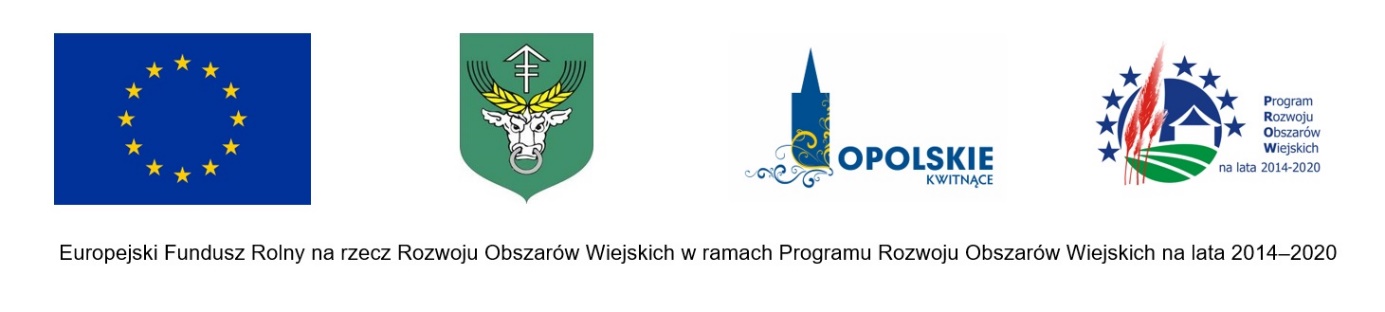 Umowa  Nr …………………………………….. zawarta w Rudnikach w dniu ………………………... pomiędzy:Gminą Rudniki z siedzibą w 46-325 Rudniki, ul. Wojska Polskiego 12A, NIP: 5761495213, Regon: 151398586, zwaną w dalszej części umowy „Zamawiającym”,reprezentowaną przez:Grzegorza Domańskiego  - Wójta Gminy Rudniki,przy kontrasygnacie  Skarbnika Gminy Rudniki Beaty Wolf-Morawiak,a…………………………………………………………………………………………………..z siedzibą w ………………………...………………………………………………………
NIP:……………………, Regon:……………….., zwaną w dalszej części umowy „Wykonawcą”,§ 1. Przedmiot umowy.Przedmiotem umowy jest pełnienie nadzoru inwestorskiego nad realizacją inwestycji:„Rozbudowa z przebudową sieci wodociągowej w miejscowości Rudniki wraz z budową zbiornika wody czystej”, współfinansowanej z Europejskiego Funduszu Rolnego na rzecz Rozwoju Obszarów Wiejskich w ramach Programu Rozwoju Obszarów Wiejskich na lata 2014 - 2020, obejmującej:zadanie I – przebudowa sieci wodociągowej Ø110PE dł. ok. 113 m w ul. Okólna w Rudnikach,zadanie II – rozbudowa sieci wodociągowej Ø110PE dł. ok. 372 m w ul. Dąbrówka w Rudnikach,zadanie III – rozbiórka istniejących trzech zbiorników stalowych 200m3, budowa dwukomorowego zbiornika terenowego bet. 2*500m3 wraz z infrastrukturą towarzyszącą na terenie istniejących zbiorników.Wykonawca w granicach posiadanego umocowania, wynikającego z treści niniejszej umowy oraz przepisów ustawy z dnia 7 lipca 1994 r. Prawo budowlane, jest przedstawicielem Zamawiającego w ramach umowy na roboty budowlane nr …………………. z dnia ……………. r. zawartej z wykonawcą robót budowlanych wchodzących w zakres zadania inwestycyjnego określonego w ust. 1., z wyłączeniem następujących uprawnień:podpisywania umów,zatwierdzania robót dodatkowych.§ 2. Wykonanie umowy.Nadzór inwestorski będący przedmiotem niniejszej umowy sprawować będą w imieniu Wykonawcy: ……………………………….., posiadający uprawnienia budowlane w specjalności  ………………………………………………………………………………………………………………………………………………………………………………………...;……………………………….., posiadający uprawnienia budowlane w specjalności  ………………………………………………………………………………………………………………………………………………………………………………………...;……………………………….., posiadający uprawnienia budowlane w specjalności  ………………………………………………………………………………………………………………………………………………………………………………………...;Wykonawca oświadcza, że:osoby wskazane w ust. 1 posiadają niezbędne kwalifikacje do pełnienia obowiązków inspektora nadzoru inwestorskiego i uprawnienia budowlane do wykonywania samodzielnych funkcji technicznych w budownictwie we wskazanej branży w zakresie niezbędnym do realizacji przedmiotu zamówienia, zgodnie z obowiązującymi przepisami prawa,zarówno Wykonawca, jak również osoby wskazane w ust. 1 nie pozostają w stosunku pracy oraz innym stosunku prawnym zarówno z wykonawcą robót budowlanych wchodzących w zakres zadania inwestycyjnego określonego w § 1 niniejszej umowy, jak również kierownikiem budowy.Zamawiający dopuszcza powierzenie nadzoru inwestorskiego w zakresie branży elektrycznej i branży sanitarnej podwykonawcy.§ 3. Obowiązki WykonawcyWykonawca zobowiązuje się:wykonać zlecenie zgodnie z powszechnie obowiązującym prawem i zasadami wiedzy technicznej oraz przy dołożeniu należytej staranności, jaka jest wymagana przy wykonaniu zlecenia i przy uwzględnieniu zawodowego charakteru działalności prowadzonej przez Wykonawcę,sprawować nadzór inwestorski zgodnie z przepisami ustawy z dnia 7 lipca 1994 r. Prawo budowlane, w szczególności art. 25 i 26 tejże ustawy,informować Zamawiającego o wszelkich zmianach w zakresie formy organizacyjno–prawnej prowadzonej przez siebie działalności gospodarczej,sprawować nadzór na budowie w takich odstępach czasu, aby była zapewniona skuteczność nadzoru, jednak nie rzadziej niż 2 razy w tygodniu oraz niezwłocznie na każde żądanie Zamawiającego w sytuacjach wyjątkowych; w przypadku, gdy obecność inspektora nadzoru będzie nieodzowna najpóźniej w następnym dniu od powiadomienia pisemnego lub telefonicznego.W ramach pełnienia funkcji inspektora nadzoru inwestorskiego do podstawowych obowiązków Wykonawcy należy w szczególności:Uczestnictwo w przekazaniu terenu budowy wykonawcy robót budowlanych,Sprawne zarządzanie inwestycją w sposób umożliwiający:kontrolę i rejestrację postępu robót,kontrolę finansowania,rejestrację zmian,Reprezentowanie Zamawiającego jako Inwestora na budowie poprzez sprawowanie kontroli nad zgodnością i prawidłowością realizacji robót z  dokumentacją projektową, zawartą umową z Wykonawcą robót, zasadami wiedzy technicznej, obowiązującymi przepisami techniczno – budowlanymi, bhp, przeciw pożarowymi i innymi normami,Dokonywanie kontroli robót, w szczególności:prowadzenie regularnych inspekcji na terenie budowy w celu sprawdzania jakości wykonywanych robót i wbudowanych materiałów budowlanych, a w szczególności zapobieganie zastosowaniu wyrobów budowlanych wadliwych i niedopuszczonych do obrotu i stosowania w budownictwie, w tym również kontrola i archiwizacja dokumentów potwierdzających dopuszczenie tych materiałów do obrotu,podejmowanie decyzji o dopuszczeniu do stosowania materiałów budowlanych oraz wszystkich elementów przewidzianych do realizacji robót w oparciu o przepisy, normy i wymagania sformułowane w umowie z wykonawcą robót, w dokumentacji projektowej i specyfikacjach technicznych,zatwierdzanie materiałów, technologii budowlanych oraz jakości wykonania robót zgodnie z postanowieniami umowy i dokumentacją projektową,wydawanie kierownikowi budowy lub kierownikom robót poleceń, dotyczących w szczególności usunięcia nieprawidłowości lub zagrożeń, wykonania prób lub badań, także wymagających odkrycia robót lub elementów zakrytych oraz przedstawienie ekspertyz dotyczących prowadzonych robót budowlanych, dowodów dopuszczenia do obrotu i stosowania w budownictwie wyrobów budowlanych i urządzeń technicznych,potwierdzanie usunięcia ewentualnych wad przez wykonawcę robót,potwierdzenie faktycznie wykonanych robót,żądanie od kierownika budowy lub kierowników robót dokonania poprawek bądź ponownego wykonania wadliwie wykonanych robót wraz z potwierdzeniem usunięcia wad,zgłaszanie potrzeby wykonania badań, pomiarów, wykonania ekspertyz, kontrolnych badań laboratoryjnych,dokonywanie obmiaru wykonanych robót,sprawdzanie i odbiór robót budowlanych ulegających zakryciu lub zanikających,podejmowanie decyzji o wstrzymaniu części lub całości robót, gdyby ich kontynuacja mogłaby wywołać zagrożenie bądź spowodować niedopuszczalną niezgodność z projektem,wnioskowanie o usunięcie z terenu budowy każdej osoby wykonującej roboty, która zachowuje się niewłaściwie, jest niekompetentna lub niedbała w swojej pracy.Kontrolowanie ilości, jakości i terminowości wykonywanych robót.Podejmowanie działań mających na celu dotrzymanie terminów realizacji robót budowlanych.Kontrolowanie przestrzegania przez wykonawcę robót zasad BHP, utrzymania porządku na terenie budowy oraz zachowania wymagań ochrony środowiska.Kontrolowanie prawidłowości prowadzenia dokumentów, dokonywania w nich wpisów stwierdzających wszystkie okoliczności mające znaczenie dla oceny właściwego wykonania robót.Doradztwo i opiniowanie na etapie tworzenia dokumentacji projektowej sporządzanej przez wykonawcę robót, maksymalnie 4 razy w okresie opracowywania ww. dokumentacji.Prowadzenie i protokołowanie narad koordynacyjnych. Uczestniczenie w próbach i odbiorach technicznych sieci, instalacji i urządzeń technicznych.Sporządzanie i przechowywanie dokumentacji dotyczącej prowadzonego nadzoru.Udzielanie wykonawcy robót wszelkich dostępnych informacji i wyjaśnień dotyczących danego zadania.Informowanie z wyprzedzeniem i uzgadnianie z Zamawiającym odstępstw od zakresu podstawowego inwestycji/zmian technicznych, robotach dodatkowych powodujących wzrost kosztów inwestycji.Przedstawianie Zamawiającemu opinii w sprawie możliwości bądź konieczności wprowadzenia rozwiązań bądź materiałów zamiennych, wykonania robót zamiennych/dodatkowych, zmiany technologii robót, przy czym bez stosownego, udzielonego w formie pisemnej upoważnienia Wykonawca nie może podjąć decyzji w tych sprawach.Współpraca z Zamawiającym przy sporządzaniu raportów, sprawozdań i informacji na etapie realizacji inwestycji wymaganych przez inne jednostki.Identyfikowanie wszędzie gdzie jest to możliwe ryzyk powstania potencjalnych roszczeń ze strony wykonawcy robót i stron trzecich i informowanie o tym Zamawiającego  z propozycjami sposobów zapobiegania tym roszczeniom.Powiadomienie Zamawiającego o wszelkich roszczeniach wykonawcy robót oraz rozbieżnościach miedzy dokumentacją Zamawiającego, a stenem faktycznym na terenie budowy.Wstępne rozpatrywanie roszczeń Wykonawcy robót i przedstawienia stanowiska w odniesieniu do nich.W przypadku, gdy wszczęty zostanie spór między Zamawiającym a wykonawcą robót dotyczący realizacji inwestycji, wsparcie Zamawiającego, poprzez przedstawienie wyczerpujących informacji i wyjaśnień dotyczących sporu oraz jednoznacznego stanowiska Wykonawcy co do przedmiotu sporu.Udział w rozwiązywaniu wszelkiego rodzaju skarg i roszczeń osób trzecich wywołanych realizacją inwestycji.Organizowanie, przeprowadzanie i dokonywanie po uprzednim zawiadomieniu Zamawiającego, czynności odbioru końcowego, a w szczególności:sprawdzenia gotowości do odbioru,przeprowadzenia komisyjnego odbioru końcowego, przekazania przedmiotu odbioru Zamawiającemu wraz z inwentaryzacją geodezyjną.Kontrola prawidłowości treści protokołu odbioru, faktury wystawionej przez wykonawcę robót w zakresie fakturowania robót, sprawdzanie dokumentów załączonych do rozliczenia robót takich jak: protokół odbioru i operatu kolaudacyjnego oraz ich zatwierdzenie.Współpraca z Zamawiającym przy rozliczeniu finansowym i rzeczowym inwestycji w terminie do 14 dni licząc od dnia bezusterkowego protokolarnego odbioru robót.Współpraca z Zamawiającym przy rozliczeniu umowy na roboty budowlane w przypadku jej wypowiedzenia.Informowanie Zamawiającego o postępach robót i wszelkich okolicznościach, które mogą mieć wpływ na wydłużenie terminu wykonania robót.W okresie gwarancji i rękojmi na wykonane roboty udział w organizowanych przeglądach gwarancyjnych powołanych do stwierdzenia ewentualnych wad i usterek nadzorowanych robót, a w przypadku ich stwierdzenia, sprawowania nadzoru (bez dodatkowego wynagrodzenia) nad ich usunięciem przez Wykonawcę robót oraz potwierdzanie ich usunięcia.Wykonawca ponosi wobec Zamawiającego odpowiedzialność materialną za wyrządzone szkody będące następstwem niewykonania lub nienależytego wykonania czynności objętych przedmiotem niniejszej umowy oraz wynikających z przepisów prawa do wysokości faktycznie poniesionych strat.§ 4. Obowiązki Zamawiającego.Zamawiający zobowiązuje się do :Przekazania Wykonawcy kompletu dokumentów niezbędnych do skutecznego sprawowania nadzoru budowy tj.:a) projektów budowlanych oraz specyfikacji technicznych wykonania i odbioru robót,b) oferty wykonawcy robót budowlanych,c) umowy na wykonanie robót budowlanych zawartej pomiędzy inwestorem a wykonawcą robót budowlanych,Udziału w przekazaniu palcu budowy,Udziału w odbiorach robót budowlanych – odbiór końcowy.§ 5. Termin realizacji umowy.Planowany termin rozpoczęcia robót – maj 2024 r.Umowa będzie realizowana do czasu dokonania bezusterkowego, końcowego odbioru robót budowlanych wchodzących w zakres zadania inwestycyjnego określonego w § 1 niniejszej umowy i zawiadomienia Państwowego Powiatowego Inspektora Nadzoru Budowlanego o zakończeniu budowy/pozwolenia na użytkowanie - planowany termin odbioru końcowego kwiecień/maj 2025 r.§ 6. Wynagrodzenie.Wynagrodzenie i płatnościZa wykonanie przedmiotu zamówienia określonego § 1 niniejszej umowy, strony ustalają wynagrodzenie ryczałtowe. Wykonawca otrzyma wynagrodzenie w wysokości:cena netto: ……………….. (słownie………….…………………………………………), podatek VAT 23% co stanowi …………… zł, cena brutto: …………….. zł (słownie: …………………………………………………………………….), w tym :Za zadanie I – przebudowa sieci wodociągowej Ø110PE dł. Ok. 113 m w ul. Okólna w Rudnikach,netto …………..zł brutto ………………. zł,Za zadanie II – rozbudowa sieci wodociągowej Ø110PE dł. Ok. 372 m w ul. Dąbrówka w Rudnikach,netto …………..zł brutto ………………. zł,Za zadanie III – rozbiórka istniejących trzech zbiorników stalowych 200 m3, budowa dwukomorowego zbiornika terenowego bet. 2*500 m3 wraz z infrastrukturą towarzyszącą na terenie istniejących zbiorników,netto …………..zł brutto ………………. zł,Wynagrodzenie określone w ust. 1 obejmuje wykonywanie wszystkich czynności objętych zakresem obowiązków Wykonawcy, w tym także tych pełnionych w okresie gwarancji i rękojmi udzielonego na roboty budowlane. Wykonawca ponosi ryzyko z tytułu oszacowania wszelkich kosztów związanych z realizacją przedmiotu zamówienia. Niedoszacowanie, pominięcie oraz brak rozpoznania zakresu przedmiotu umowy nie może być podstawą do żądania zmiany wynagrodzenia ryczałtowego, określonego w pkt. 1 niniejszego paragrafu. Nie przewiduje się dodatkowej płatności za prowadzenie nadzoru nad robotami dodatkowymi ani też za ewentualne wydłużenie okresu realizacji umowy na nadzór.Płatności za pełnienie nadzoru inwestorskiego będzie następować fakturami częściowymi za zrealizowanie poszczególnego zadania, potwierdzonego odbiorem częściowym lub końcowym. Faktury będą płatne w terminie 30 dni od dnia otrzymania przez Zamawiającego prawidłowo wystawionej faktury. Za datę zapłaty uważa się datę polecenia przelewu środków na rachunek Wykonawcy.Fakturę należy wystawić na Gminę Rudniki powołując się na nazwę zadania oraz numer umowy.Strony zgodnie ustalają, iż Wykonawca nie może przenieść na inny podmiot wierzytelności przysługujących mu względem Zamawiającego, a wynikających z niniejszej umowy (należności głównej oraz odsetek), bez zgody Zamawiającego wyrażonej w formie pisemnej pod rygorem nieważności.W przypadku korzystania przy wykonaniu przedmiotu umowy z podwykonawcy, Wykonawca wraz z fakturą złoży oświadczenie, że uregulował swoje zobowiązanie wobec podwykonawcy oraz oświadczenie podwykonawcy, że przysługujące mu wynagrodzenie otrzymał. W przypadku braku uzyskania oświadczeń, o których mowa w zdaniu poprzednim, Zamawiający może wyrazić zgodę – według własnego uznania – na inną formę udokumentowania braku wymagalności zobowiązań wobec podwykonawcy.W przypadku nie złożenia przez Wykonawcę oświadczenia, o którym mowa w ust. 6, albo nie uregulowania swoich zobowiązań w stosunku do podwykonawcy, płatność będzie wstrzymana przez czas niezbędny do uregulowania zobowiązań Wykonawcy w stosunku do podwykonawcy.Wykonawca oświadcza iż jest płatnikiem podatku VAT od towarów i usług.Zamawiający oświadcza, że reguluje zobowiązania finansowe metodą płatności podzielonej (splitpayment), a Wykonawca zobowiązuje się pod rygorem wstrzymania płatności do podania właściwych dla tej metody numerów kont.§ 7. Kary umowneZamawiający zapłaci Wykonawcy karę umowną w przypadku odstąpienia Wykonawcy od umowy z winy Zamawiającego, w wysokości 20% wynagrodzenia brutto określonego w § 6 ust. 1 umowy (wynagrodzenia brutto za trzy zadania).Wykonawca zapłaci Zamawiającemu karę umowną:w przypadku odstąpienia od umowy przez Zamawiającego na podstawie § 8 ust. 1 lub z innych przyczyn zależnych od Wykonawcy, w wysokości 20% wynagrodzenia brutto określonego w § 6 ust. 1 umowy (wynagrodzenia brutto za trzy zadania),w przypadku odstąpienia od umowy przez Wykonawcę z przyczyn niezależnych od Zamawiającego, w wysokości 20% wynagrodzenia brutto określonego w § 6 ust. 1 umowy (wynagrodzenia brutto za trzy zadania),za każdy dzień opóźnienia w wykonaniu lub nienależytym wykonaniu jakiegokolwiek obowiązku Wykonawcy, w szczególności za każdy przypadek nie stawienia się inspektora nadzoru przy odbiorach częściowych lub końcowym, jak również za każde nie stawienie się inspektora nadzoru na budowie w terminach określonych w § 3 ust. 1 pkt. 4 niniejszej umowy, w wysokości 100 zł.w przypadku nieusprawiedliwionej nieobecności inspektora nadzoru na przeglądzie gwarancyjnym w okresie rękojmi lub gwarancji na roboty budowlane w wysokości 200,00 zł za każdy przypadek. Za usprawiedliwioną Zamawiający uzna nieobecność z powodu choroby potwierdzonej zaświadczeniem lekarskim lub ważnego zdarzenia losowego, o których niezwłocznie powiadomi Zamawiającego.Maksymalna wartość naliczonych kar umownych określonych w ust. 2 pkt. 3-4 nie może przekroczyć 30 % wartości umowy brutto.Strona zobowiązana dokona zapłaty kar umownych przelewem na rachunek bankowy Zamawiającego, w terminie 14 dni kalendarzowych od dnia doręczenia mu żądania zapłaty. W razie opóźnienia w zapłacie kary umownej Zamawiający może żądać odsetek ustawowych za opóźnienie w transakcjach handlowych za każdy dzień opóźnienia.Realizacja zapłaty kar umownych naliczonych przez Zamawiającego może nastąpić przez potrącenie kary z wierzytelności Wykonawcy wynikającej z wystawionej przez niego faktury.W przypadku spowodowania przez Wykonawcę szkody w mieniu Zamawiającego przy realizacji przedmiotu umowy, Zamawiający wystawi notę obciążeniową, na podstawie której Wykonawca zapłaci Zamawiającemu odszkodowanie za powstałe szkody.W przypadku odstąpienia od umowy, Zamawiający uprawniony jest do naliczenia zarówno kary umownej z tytułu odstąpienia oraz zastrzeżonych w niniejszej umowie kar umownych z innych tytułów.Jeżeli na skutek niewykonania lub nienależytego wykonania przedmiotu umowy Zamawiający poniesie szkodę, to Wykonawca zobowiązuje się pokryć tę szkodę w pełnej wysokości.Zamawiający zastrzega sobie prawo do dochodzenia  na zasadach ogólnych odszkodowania, przenoszącego wysokość kar umownych do wysokości rzeczywiście poniesionej szkody.§ 8. Odstąpienie od umowyZamawiający może rozwiązać Umowę ze skutkiem natychmiastowym z przyczyn dotyczących Wykonawcy w każdym z następujących przypadków:Wykonawca w sposób rażący nie realizuje usług zgodnie z Umową,Wykonawca nie wykonuje swoich obowiązków przez okres 14 dni po otrzymaniu od Zamawiającego wezwania do podjęcia lub wznowienia wykonywania usługi,Wykonawca nie wykona w terminie określonym Umową wezwania Zamawiającego do wykonania obowiązku wynikającego z Umowy, co wpływa na właściwą i terminową realizację usługi,Wykonawca co najmniej dwukrotnie odmawia lub zaniedbuje wykonania poleceń wydawanych przez przedstawiciela Zamawiającego,w stosunku do Wykonawcy zostanie złożony wniosek o upadłość albo będzie prowadził działalność pod zarządem przymusowym, zostanie ustanowiony kurator lub wszczęte zostanie postępowanie likwidacyjne,po stronie Wykonawcy nastąpi jakikolwiek brak zdolności do czynności prawnych utrudniający lub uniemożliwiający realizację Umowy,Zamawiający może także w każdym czasie rozwiązać umowę w przypadku, gdy wystąpi istotna zmiana okoliczności powodująca, że wykonanie umowy nie leży w interesie publicznym, czego nie można było przewidzieć w chwili zawarcia umowy. Odstąpienie od umowy w tym przypadku może nastąpić w terminie 30 dni od powzięcia wiadomości o powyższych okolicznościach. W takim przypadku Wykonawca może żądać jedynie wynagrodzenia należnego mu z tytułu wykonania części zamówienia,W sytuacji określonej w ust. 1, Zamawiający może następnie doprowadzić usługi do końca we własnym zakresie lub na koszt Wykonawcy zawrzeć inną umowę z osobą trzecią.W ciągu 30 dni od otrzymania zawiadomienia o rozwiązaniu Umowy, Wykonawca jest zobowiązany niezwłocznie złożyć raport z całości dotychczas wykonanych prac i przekazać Zamawiającemu całość posiadanej dokumentacji.Zamawiający jest zobowiązany, możliwie najszybciej po rozwiązaniu Umowy, poświadczyć wartość usług, wysokość wszelkich sum należnych Wykonawcy na dzień rozwiązania Umowy.Jeżeli Zamawiający rozwiąże Umowę, ma prawo odzyskania od Wykonawcy wszelkich strat, jakie poniósł, potrącając ich wartość z wynagrodzenia ustalonego w trybie określonym w ust. 5.§ 9. Zmiana postanowień umowyZmiana postanowień zawartej umowy może nastąpić za zgodą obu stron wyrażoną na piśmie pod rygorem nieważności.Zamawiający dopuszcza możliwość dokonania następujących zmian w niniejszej umowie w trakcie jej realizacji gdy zaistnieją niżej określone warunki:zmiana terminu wykonania umowy w przypadku zmiany terminu wykonania umowy na roboty budowlane, zmiany w obowiązujących przepisach, jeżeli zgodnie z nimi konieczne będzie dostosowanie treści umowy do aktualnego stanu prawnego.10Klauzula waloryzacyjnaStrony przewidują możliwość zmiany wynagrodzenia Wykonawcy zgodnie z poniższymi zasadami, w przypadku zmiany ceny materiałów lub kosztów związanych z realizacją zamówienia:wyliczenie wysokości zmiany wynagrodzenia odbywać się będzie w oparciu o wskaźnik cen towarów i usług konsumpcyjnych publikowany przez Prezesa GUS  zwany dalej wskaźnikiem GUS;w sytuacji, gdy wzrost lub spadek wskaźnika GUS w dowolnym miesiącu przypadającym po upływie 6 miesięcy po dniu zawarcia umowy (zwany dalej okresem objętym wnioskiem) przekroczy poziom 10% w stosunku do okresu zawarcia umowy, strony mogą złożyć wniosek o dokonanie odpowiedniej zmiany wynagrodzenia;uprawnienie do złożenia wniosku o odpowiednią zmianę wynagrodzenia strony nabywają po upływie 6 miesięcy od dnia podpisania umowy;wniosek o zmianę wynagrodzenia można złożyć jedynie w przypadku, gdy wzrost cen towarów i usług konsumpcyjnych na rynku ma wpływ na koszt realizacji zamówienia, co strona wnioskująca zobowiązana jest wykazać ;strona po spełnieniu przesłanek wskazanych w pkt 1-4 może złożyć wniosek o zmianę wynagrodzenia w wysokości wynikającej z wyliczenia:A x (B% - 10%) =C gdzie:A – wartość prac wykonanych w okresie objętym wnioskiem potwierdzonych w dokumentacji budowy;B – średnia arytmetyczna wartości wskaźnika GUS z miesięcy objętych wnioskiem o zmianę wynagrodzenia przy założeniu, że do średniej tej wlicza się miesiąc, w którym minęło 6 miesięcy od dnia podpisania umowy, miesiące kolejne oraz ostatni miesiąc, za który opublikowano wskaźnik GUS przed dniem złożenia wniosku o zmianę wynagrodzeniaC - wartość zmiany umowystrona składając wniosek o zmianę powinna przedstawić w szczególności:wyliczenie wnioskowanej kwoty zmiany wynagrodzenia;dowody na to, że wzrost kosztów materiałów lub usług miał wpływ na koszt realizacji zamówienia.łączna wartość zmian wysokości wynagrodzenia Wykonawcy, dokonanych na podstawie postanowień niniejszego paragrafu nie może być wyższa niż 10% w stosunku do pierwotnej wartości umowy. zmiana wynagrodzenia w oparciu o postanowienia niniejszego paragrafu wymaga zgodnej woli obu stron wyrażonej aneksem do umowy. w przypadku dokonania zmiany umowy – zmiany wynagrodzenia w związku ze  zmianą cen materiałów lub kosztów związanych z realizacją zamówienia – wykonawca jest zobowiązany do zmiany  wynagrodzenia przysługującego podwykonawcy, z którym zawarł umowę, w zakresie odpowiadającym zmianom cen materiałów lub kosztów zobowiązania podwykonawcy, jeżeli łącznie spełnione są następujące warunki:- przedmiotem umowy są usługi,- okres obowiązywania umowy przekracza 6 miesięcy.§ 11. Postanowienia końcowe.W sprawach nieuregulowanych niniejszą umową mają zastosowanie przepisy Kodeksu cywilnego, Prawa budowlanego oraz przepisy wykonawcze do tych ustaw.Zmiana postanowień zawartej umowy może nastąpić za zgodą obu stron wyrażoną na piśmie pod rygorem nieważności.Wszelkie spory związane z wykonaniem niniejszej umowy Strony poddają rozstrzygnięciu sądowi właściwemu ze względu na siedzibę  Zamawiającego.Umowę sporządzono w trzech jednobrzmiących egzemplarzach, z których jeden otrzymuje Wykonawca a dwa Zamawiający.Integralną częścią umowy jest oferta Wykonawcy.Wykonawca: 							Zamawiający: